
РОССИЙСКАЯ  ФЕДЕРАЦИЯ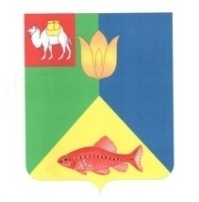 ЧЕЛЯБИНСКАЯ ОБЛАСТЬГЛАВА КУНАШАКСКОГО СЕЛЬСКОГО ПОСЕЛЕНИЯ
КУНАШАКСКОГО РАЙОНА
ПОСТАНОВЛЕНИЕ
от 20.01.2015г.                                                                                              № 3Об определении гарантирующей 
организации по водоотведению 
в границах Кунашакского сельского 
поселенияНа основании требования от 01 декабря 2014г.  Главного государственного санитарного врача в Сосновском, Аргаяшском и Кунашакском районах, согласно письма  И.о. директора МУП « Кунашак Сервис» от 19.01.2015г. № 5 и предоставленных документов, а также письма  директора ООО Управляющая компания «Кунашак Жилкомсервис» от 19.01.2015г. № 25 и предоставленных документов:ПОСТАНОВЛЯЮ:1. Для п.Лесной, находящегося на территории Кунашакского сельского поселения, гарантирующей организацией для системы водоотведения определить МУП «Кунашак Сервис».2. Для села Кунашак, находящегося на территории Кунашакского сельского поселения, гарантирующей организацией для системы водоотведения определить ООО Управляющая компания «Кунашак Жилкомсервис».3. Для информирования населения разместить на официальном сайте Кунашакского сельского поселения в сети «Интернет» kunashak-sp.ru данное Постановление Главы Кунашакского сельского поселения  «Об определении гарантирующей организации по водоотведению в границах Кунашакского сельского поселения».
И.о.Главы администрации
Кунашакского сельского поселения:                                      Р.М. Нуриев.